Schulsprengel Olangder Grundschule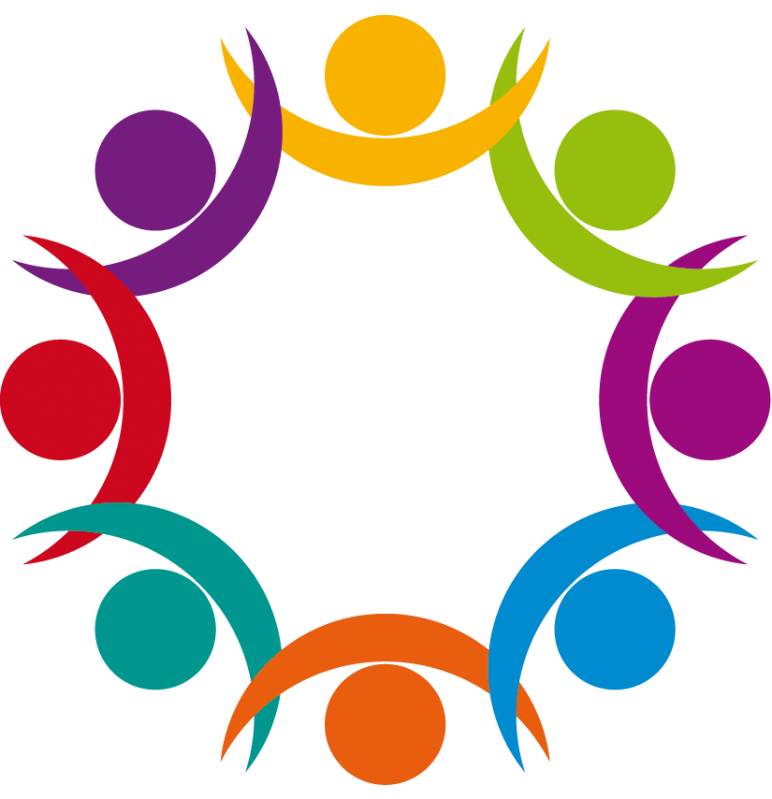 Schuljahr 2023/2024		Seite1.0	Organisation1.1 	Schülerzahlen 	21.2	Lehrpersonen und Fächerzuteilungen	21.3	Stundenplan und Unterrichtszeiten	31.4.1	Aufsichtspläne: Fahrschüler	31.4.2	Aufsichtspläne: Fahrschüler Pausen und Mensa	41.5.1	Schulordnung	51.5.2	Benutzerordnung PC-Raum und Computer	71.5.3	Mensaordnung	71.6	Schulspezifische Regelungen	82.0	Umsetzung der Rahmenrichtlinien in einigen Bereichen2.1	Die Pflichtquote: Organisation und Zuteilung der Schüler/innen	92.1.1	Die Pflichtwoche: Projektwochen	92.1.2	Die Pflichtwoche: Weitere Angebote	92.2	Der Wahlbereich: Organisation und Zuteilung der Schüler/innen	102.2.1	Der Wahlbereich: Unsere Angebote	102.3	Lernberatung	112.4	Dokumentation der Lernentwicklung	113.0	Schwerpunkte und Projekte3.1.1	Planungshilfen Dreijahresplan	123.1.2	Umsetzung des Dreijahresplanes: Schwerpunkt 1 	133.1.3	Umsetzung des Dreijahresplanes: Schwerpunkt 2	143.2	Umsetzung der Schwerpunkte auf Sprengelebene	153.2.1	Frühförderung und Entwicklungsbegleitung	153.2.2 	Bewegte Schule	153.2.3	Lese- und Sprach(en)förderung	153.2.4	Teamorientierter Unterricht	163.2.5	Gegenseitige Wertschätzung	163.3	Schulspezifische Schwerpunkte (Schulpartnerschaften, Altersgemischtes Lernen, …)	164.0	Jahresplan der schulbegleitenden Veranstaltungen	174.1	Jahresplan der schulbegleitenden Veranstaltungen mit Referenten	185.0	Zusammenarbeit Schule – Umfeld	5.1	Zusammenarbeit Schule – Elternhaus	195.1.1	Vereinbarung zu den Hausaufgaben	195.1.2	Gewählte Elternvertreter/innen	205.1.3	Elternsprechtage	205.1.4	Persönliche Sprechstunden der Lehrpersonen	205.2	Zusammenarbeit Kindergarten – Grundschule	215.3	Zusammenarbeit Grundschule – Mittelschule	215.4	Zusammenarbeit mit anderen Institutionen	211.1 Schülerzahlen1.2 Lehrpersonen und Fächerzuteilungen1.3 Stundenplan und UnterrichtszeitenWeitere Anmerkungen:1.4.1 Aufsichtspläne: FahrschülerUhrzeiten und Lehrpersonen                                                                                  FS=Aufsicht Fahrschüler; AS=Aufsicht Pause; ASM=Aufsicht MensaWeitere Anmerkungen:1.4.2 Aufsichtspläne: Pausen und MensaUhrzeiten und Lehrpersonen                                                                                  FS=Aufsicht Fahrschüler; AS=Aufsicht Pause; ASM=Aufsicht MensaWeitere Anmerkungen:1.5 Regelungen: Schulordnung, Mensaordnung, Benutzerordnung PC-Raum und Computer1.5.1 Schulordnung1.5.1 Schulordnung1.5.2 Benutzerordnung PC-Raum und Computer1.5.3 Mensaordnung1.6 Schulspezifische Regelungen2.1 Die Pflichtquote: Organisation und Zuteilung der Schülerinnen und Schüler2.1.1 Die Pflichtquote: Projektwochen2.1.2 Die Pflichtquote: Weitere Angebote2.2 Der Wahlbereich: Organisation und Zuteilung der Schülerinnen und Schüler2.2.1 Der Wahlbereich: Unsere Angebote2.3 Lernberatung2.4 Dokumentation der Lernentwicklung3.1.1 Schwerpunkt im Dreijahresplan: Planungshilfen Konzept zur Umsetzung des Schwerpunktes im DreijahresplanHilfreiche Überlegungen:Es geht um die ganze Schule, nicht nur um den eigenen UnterrichtWas ist uns allen gemeinsam wichtig?Was wollen wir erreichen?...Orientierung am LeitbildBerücksichtigung der Ergebnisse der EvaluationZiele:Wo wollen wir hin? Was wollen wir erreichen?Wo wollen wir im Juni 2020 stehen?Was ist in einem Jahr anders? Was noch? Woran merken wir das? Wer kann das noch beobachten? Maßnahmen:Was tun wir?Wer? Wann? Wie? Wo? (genaue Absprachen treffen, alle Lp miteinbeziehen, Aufgaben auf alle verteilen)Erreichen wir die Ziele durch die Maßnahmen?Was brauchen wir dazu, welche Unterstützung?Evaluation:Was? Wer? Wie? Wen binden wir mit ein? Evaluation von Anfang an mitdenken!3.1.2 Schwerpunkt im Dreijahresplan:Konzept zur Umsetzung des Schwerpunktes im DreijahresplanZiele:Maßnahmen:Evaluation:3.1.3 Schwerpunkt im Dreijahresplan:Konzept zur Umsetzung des Schwerpunktes im DreijahresplanZiele:Maßnahmen:Evaluation:3.2.1 Frühförderung und Entwicklungsbegleitung3.2.2 Bewegte Schule3.2.3 Lese- und Sprach(en)förderung3.2.4 Teamorientierter Unterricht3.2.5 Gegenseitige Wertschätzung* geplanter Termin und geschätzte/geplante Kosten* geplanter Termin und geschätzte/geplante Kosten* geplanter Termin und geschätzte/geplante Kosten5.1 Zusammenarbeit Schule - Elternhaus5.1.1 Vereinbarung zu den Hausaufgaben5.1.2 Gewählte Elternvertreter5.1.3 Elternsprechtage5.1.4 Persönliche Sprechstunden der Lehrpersonen5.2 Zusammenarbeit Kindergarten - Grundschule5.3 Zusammenarbeit Grundschule - Mittelschule5.4 Zusammenarbeit mit anderen InstitutionenAntholz - NiedertalInhaltsverzeichnis1.0 OrganisationMädchenBubengesamt1. Klasse2022. Klasse2023. Klasse0224. Klasse2135.Klasse123insgesamt7512KlasseLehrpersonenFächer1./2./3. KlasseVeronika RienznerDeutsch, GGN, Musik, Mspr.1./2./3. KlasseMartina LeitgebMathematik, KuT1./2./3. KlasseLisa PichlerBewegung & Sport,  Mspr.1./2./3. KlasseCarmela FidoneItalienisch,  Mspr.1./2./3. KlasseEva PallhuberReligion1./2./3. Klasse1./2./3. Klasse4./5. KlasseMartina LeitgebDeutsch, GGN, Musik, Int.,  Ms4./5. KlasseLisa PichlerMathematik, Bewegung & Sport4./5. KlasseVeronika RienznerEnglisch, KuT, Int.,  Mspr.4./5. KlasseCarmela FidoneItalienisch,  Mspr.4./5. KlasseEva PallhuberReligion4./5. KlasseMaria Theresia DureggerMitarbeiterin für Integration4./5. Klasse      Klasse      Klasse      Klasse      Klasse      Klasse      Klasse      KlasseUhrzeit:     von - bisMontagin minDienstagin minMittwochin minDonnerstagin minFreitagin min7:45 - 8:4560606060608:45 - 9:4560606060609:45 - 10:40555555555510:40 - 11:00Pause202020202011:00 - 12:00606060606012:00 - 12:55555555555512:55 - 14:00Mittags-pause6514:00 - 15:006015:00 - 16:0060Für die Schülerinnen der 1. Klasse findet kein Nachmittagsunterricht statt.Uhrzeit: von - bisASMontagDienstagMittwochDonnerstagFreitagFahrschüler sind keine zu beaufsichtigen.Uhrzeit: von - bisASMontagDienstagMittwochDonnerstagFreitag10:40 - 11:00VeronikaCarmelaVeronika/LisaVeronikaVeronika10:45 - 11:00MartinaLisaMartinaMartinaDie Aufsichten vor Unterrichtsbeginn werden von der jeweiligen Lehrperson übernommen, welche der 1. Stunde in der Früh bzw. nach der Mittagspause laut Stundenplan zugewiesen wurde.Zu Beginn der zweiten Unterrichtsstunde erhalten alle Schüler/innen Zeit für eine kurze Frühstückspause. Bewegungspausen werden bei Bedarf von den einzelnen Lehrpersonen durchgeführt.Aufsicht bei der Mensa am Dienstag von 12:55 - 13:55 Uhr:12.09.2022 - Martina                               06.02.2023 - Veronika19.09.2022 - Veronika                             20.02.2023 - Martina26.09.2022 - Martina                               27.02.2023 - Veronika03.10.2022 - Lisa                                       05.03.2023 - LIsa10.10.2022 - Martina                               12.03.2023 - Martina17.10.2022 - Veronika                              19.03.2023 - Martina24.10.2022 - Martina                               26.03.2023 - Veronika07.11.2022 - Veronika                              09.04.2023 - Lisa14.11.2022 - Lisa                                       16.04.2023 - Martina 21.11.2022 - Martina                                23.04.2023 - Veronika28.11.2022 - Veronika                              30.04.2023 - Martina05.12.2022 - Martina                                07.05.2023 - Martina12.12.2022 - Martina                                14.05.2023 - Veronika19.12.2022 - Veronika                               21.05.2023 - Martina09.01.2023 - Martina                                28.05.2023 - Martina16.01.2023 - Lisa                                        04.06.2023 - Martina23.01.2023 - Veronika                               11.06.2023 - Martina30.01.2023 - MartinaAuf dem Schulweg, im Schulgebäude und während der Pausea)	Auf dem SchulwegIch habe das Recht, sicher und angenehm in die Schule zu kommen, deshalb beachte ich folgendes:-	Auf meinem Schulweg nehme ich Rücksicht auf meine Mitmenschen.-	Beim Ein- und Aussteigen aus dem Schülerbus dränge ich nicht.-            Ich halte mich auf der Straße an die Verkehrsordnung und beachte im Bus die              Sicherheitsbestimmungen.-            Ich komme pünktlich bei der Schule an.-	Ich gehe auch vor und nach Unterrichtsbeginn schonend mit dem Eigentum anderer um.b)	Im Schulgebäude Die Schule ist auch mein Lebens- und Wohnraum, ich habe das Recht auf eine gesunde und sichere Umgebung. Damit ich mich im Schulgebäude wohl fühle, halte ich mich an folgende Regeln:-	Ich verlasse das Schulhaus nicht ohne Erlaubnis.-	Ich halte alle Räume  - Garderobe, Klassen, Gänge und auch Toiletten  - sauber.-	Ich halte Ordnung, damit ich meine Sachen wieder finde.-	Ich schone die Einrichtung der Schule, die Schulbücher, die Lehrmittel…-	Ich verzichte auf das Kaugummikauen.-	Ich übernehme für die Ordnung an meinem Arbeitsplatz auch die Verantwortung.-	Im Schulgelände gilt  Handyverbot ebenso wie absolutes Rauchverbot.-	Ich bringe von zu Hause nur Gegenstände mit, die ich im Unterricht brauche (keine Wertsachen,              Geld, MP3-Player, IPod, Gameboy,…)-	Alle Kopfbedeckungen (Kapuzen, Mützen..) lege ich in der Garderobe ab, Pullover mit Kapuze              werden nicht übergezogen.-	Fenster werden stets nur von Lehrpersonen geöffnet.-	Ich bewege mich in den einzelnen Arbeitsräumen, in den Gängen und auf den Stiegen ruhig,              geordnet und vorsichtig.-            Bevor ich einen geschlossenen Raum betrete, klopfe ich an die Tür.-	Nach Schulschluss verlasse ich geordnet und ruhig das Schulgebäude und Schulgelände.c)	Während der Pause-	Ich halte mich nur im Pausenhof (Spielplatz vor der Schule, Platz vor der Feuerwehrhalle und              kleinen Fußballplatz) auf und verlasse ihn nicht ohne Erlaubnis.-	Ich verhalte mich so, dass ich andere nicht gefährde (z.B. keine Steine und Schneebälle werfen).-            Beim gemeinsamen Spiel verhalte ich mich fair und respektiere ausgemachte Spielregeln.-            Ich achte auf sorgsamen Umgang mit Lebensmitteln, Pflanzen, Einrichtungen, Spiel- und              Bewegungsgeräten.-	Abfälle werfe ich in die Mülleimer und ich versuche den Müll zu trennen (Kompost, Papier,              Restmüll)-	Wenn die Pause beendet ist, stelle ich mich unverzüglich vor dem Schultor auf und              gehe in Begleitung einer Lehrperson in das Schulhaus.-            Ich ziehe mich in der Garderobe leise und zügig um, damit ich keine wertvolle Lernzeit verliere.d)         Bei Lehrausgängen-            Ich halte mich an die Anweisungen der Lehrpersonen.d)          Bei Lehrausgängen-            Ich befolge die Anweisungen der Lehrpersonen.-            Ich begegne auch mir fremden Personen mit Respekt und Höflichkeit.-            Ich achte in Bus und Bahn auf einen rücksichtsvollen Umgang meinen Mitmenschen gegenüber.-            Ich grüße Menschen, die mir begegnen.-            Ich achte auf meine Sachen und lasse nichts liegen.e)          Bei der Arbeit-            Ich plane meine täglichen Aufgaben und beginne unverzüglich mit der Ausführung.-            Beim Morgenkreis, Abschlusskreis, bei Schülerkonferenzen und Präsentationen höre ich              aufmerksam zu. Ich nutze die Gelegenheit, mich wertschätzend zu äußern, Tipps weiterzugeben             und Kritik von anderen zur Verbesserung meiner Arbeitsergebnisse zu nutzen.-            Bei Partner - und Gruppenarbeiten achte ich besonders auf eine angemessene Lautstärke,              damit ich niemanden störe.-            Ich lege meine Hefte, Bücher, Materialien nach erledigter Arbeit an den dafür vorgesehenen              PLatz zurück.-            Ich führe meinen individuellen Lernplan verlässlich und sauber. -            Ich arbeite bereitwillig am Wochenziel.-            Ich denke über mein Lernen und Verhalten nach und gebe am Ende der Schulwoche eine Ein=             schätzung auf dem individuellen Lernplan. Die schriftliche Rückmeldung meiner Lehrpersonen               nehme ich zur Kenntnis. Sie soll mich zu Einsatz - und Leistungsbereitschaft motivieren.Computerrauma)          Ich gehe sehr achtsam mit den digitalen Medien (Computer, Tablet, Laptop, digitale Tafel, sowie              Tastatur, Computermaus und Kopfhörer) um.b)	Der Computerraum wird nur benützt, wenn am Computer gearbeitet wird.c)          Essen und Trinken sind im Computerraum verboten.d)	Mit dem Drehstuhl bleibe ich an meinem Arbeitsplatz.e)          Nachdem ich meine Arbeit am Computer beendet habe, melde ich mich ab.f)          Ich darf nur mit Erlaubnis einer Lehrperson den Drucker benutzen.g)          Mobile Geräte trage ich sehr vorsichtig zu meinem Arbeitsplatz. Nach erledigter Arbeit bringe             ich sie zum Geräteschrank zurück und stecke sie zum Aufladen an das Stromnetz an.Die gemeinsame Mittagspause ist für unsere Gemeinschaft eine wertvolle Zeit:-            Ich wasche mir vor dem Essen gründlich meine Hände.-            Ich richte mir das Geschirr und Besteck her und begebe mich an meinen Platz.-            Ich warte geduldig, bis ich an der Reihe bin.-	Beim Mittagessen verhalte ich mich ruhig und diszipliniert.-            Ich halte mich an die gängigen Tischmanieren.-	Mit dem Essen gehe ich wertschätzend um.-	Ich lasse mir beim Essen Zeit und bleibe sitzen, bis alle fertig gegessen haben.-            Nach dem Essen wasche ich mir gründlich die Hände.-	Nach dem Essen halte ich mich im Pausenhof und bei schlechtem Wetter in der Turnhalle auf.Schwerpunkte unserer Schule mit reformpädagogischer Ausrichtung - Altersgemischtes LernenIndividueller Lernplan :Jeden Morgen planen die Kinder ihre Arbeiten anhand der bereitgestellten Materialien und Angebote selbst. Dabei haben sie täglich anfallende Besonderheiten und Vorgaben zu beachten. Die Unterrichtsinhalte und Themen orientieren sich an den allgemein gültigen Rahmenrichtlinien und dem Schulcurriculum. Die Kinder legen im Morgenkreis dar, was sie für diesen Schultag vorhaben. Meinungen, Tipps und Rückfragen von Seiten der Mitschüler/innen und Lehrpersonen werden eingebracht. Die Woche endet mit den Selbst - und Fremdeinschätzungen.Persönliches Thema:Ein wichtiges Element unseres Schulmodelles stellt das persönliche Thema dar, welches die Kinder zusätzlich zu den täglichen Pflichtaufgaben nach ihren Interessen und Neigungen auswählen. Die Schüler/innen überlegen und entscheiden, mit wem sie zusammenarbeiten möchten und welche Materialien sie benötigen. Eine Lehrperson wird als Betreuungsperson gewählt, mit dieser wird eine verbindliche, schriftliche Lernvereinbarung getroffen. Darin wird auch festgehalten, in welcher Form die Präsentation, zu der auch Eltern, Verwandte.. eingeladen werden können, gestaltet  wird. Beim Präsentieren werden das selbstsichere Auftreten und die Annahme von Kritik trainiert. Die Zuhörer/ in= nen verbessern ihre Kritikfähigkeit, indem sie positive Rückmeldung, aber auch Tipps zur Verbesserung geben.Fachräume und altersgemischte Lerngruppen:Anstelle von Klassenräumen wird in Fachräumen wie etwa in dem Mathematikraum, Forscherraum, Sprachenraum, Gemeinschaftsraum, Kreativ- und Computerraum sowie in der Deutschgalerie gear= beitet. Die Kinder wechseln wöchentlich ihre Sitzplätze. Alle Schüler/innen haben die Aufgabe, ihre Arbeitsmaterialien selbstständig zu organisieren und wegzuräumen. Die Kinder sind inzwei altersgemischte Lerngruppen eingeteilt, wobei die Lerngruppen auch oft gemeinsam in den Lernräumen arbeiten und sich mischen. Öfters kommt es vor, dass Schüler/innen in die Rolle der Lehrpersonen schlüpfen, ihren Mitschüler(n)/innen helfen und erklären. Das Lernen von- und miteinander wird dadurch gefördert.Teilnahme am Leben in der Gemeinschaft - Schülerkonferenz:Uns ist die Mitbestimmung der Schüler/innen sehr wichtig. Aus diesem Grund findet wöchentlich eine Schülerkonferenz, bei der die Kinder Wünsche, Ideen und Probleme äußern können, statt. Gemeinsam wird diskutiert, nach Lösungen gesucht und am Ende demokratisch abgestimmt.Dabei lernen die Kinder die Grundzüge des demokratischen Handelns kennen: Sie wissen, dass das Wort jedes Kindes gleichwertig ist, alle dürfen ihre Meinungen in angemessener Art und Weise frei äußern. Sie erfahren aber auch, dass gemeinsam getroffene Vereinbarungen und Maßnahmen einzuhalten sind, damit Gemeinschaft gelingt.Gesunde Jause:Die gesunde Jause ist ein wichtiger Bestandteil des Schullebens. Monatlich bereiten Kleingruppen mit Unterstützung einer Lehrperson oder eines Elternteils eine gesunde Jause für die Schulgemeinschaft vor. Die Kinder lernen gesunde Snacks zuzubereiten und üben sich darin, den Wert der Lebensmittel zu schätzen. Außerdem wird den Kindern die Wichtigkeit eines nachhaltigen Umganges mit den vorhande= nen Ressourcen nahe gebracht. Anschließend wird die zubereitete Jause gemeinsam gegessen, wodurch das Zusammengehörigkeitsgefühl gestärkt wird.2.0 Umsetzung der Rahmenrichtlinien in einigen Bereichen Die Pflichtquote wird im Rahmen der Arbeit am persönlichen Thema organisiert. Sie findet ab 22.09.2023 jeweils am Freitag von 11:00 - 12:55 Uhr statt. Die Schüler/innen wählen sich ihre Lernpartner/innen und das Thema, sowie eine Betreuungslehrperson aus. Es wird Wert darauf gelegt, dass die Schüler und Schülerinnen vermehrt kleine Teile des persönlichen Themas in italienischer oder englischer Sprache bearbeiten.TerminThema / Inhalte / Ort / Referenten20.11.-24.11.2023Stauni : In dieser Woche können die Kinder täglich für 1,5 Stunden verschiedene Zirkusspiele ausprobieren. Dabei sollen die Geschicklichkeit, Koordination und das Gleichgewicht trainiert werden.TerminThema / InhalteLehrpersonenZu den Wahlangeboten haben sich viele Schüler/innen gemeldet.-  Experimentieren: 6 SchülerInnen-  Alles in Bewegung: 7 SchülerInnen-  Rund um die Bibel: 6 SchülerInnen-  Wasserwelten: 7 SchülerInnenTerminThema / InhalteLehrpersonen16.11.23        11.04.2430.11.23        16.05.2422.02.24        30.05.23ExperimentierenMartina Leitgeb01.02.2418.04.2423.05.24Alles in BewegungLisa Pichler11.01.2418.01.2425.01.24Rund um die BibelEva Pallhuber12.10.23        21.02.2426.10.23        02.05.2409.11.23        09.05.24WasserweltenVeronika RienznerMaria Theresia DureggerAn unserer Schule führt jede Lehrperson Lernberatung durch und berät die Schüler/innen individuell in ihren Fächern und Unterrichtsstunden. 2x im Jahr werden die Schüler/innen auch zu einem persönlichen Gespräch aus dem Unterricht herausgenommen. Die Eltern werden schriftlich in Kenntnis gesetzt und können am Lernberatungsgespräch  teilnehmen. Aufteilung der Schülerinnen und Schüler auf die einzelnen Lehrpersonen:Veronika Rienzner: 2 Kinder der 1. Kl., 2 Kinder der 2. Kl.Martina Leitgeb: 2 Kinder der 3. Kl., 2 Kinder der 4. Kl.Lisa Pichler: 1 Kind der 4. Kl., 3 Kinder der 5. Kl.In folgenden Wochen werden die Lernberatungsgespräche durchgeführt:  1. Semester: 13. - 17. November 20232. Semester: 04. - 08. März 2024Die Ausgangslage aller Schüler/innen wird im Klassenrat erstellt und im Planungsordner abgelegt. Die Dokumentation der halbjährigen Lernberatungsgespräche wird bei Schulende den Schüler(n)/innen ausgeteilt. Die Lernziele in den einzelnen Fächern  werden in den einzelnen Fachräumen angeschlagen bzw. in den Heften eingeklebt und gemeinsam in regelmäßigen Abständen reflektiert. Bei schriftlichen Lernzielkontrollen in einigen Fächern haben die Schüler/innen sporadisch die Möglichkeit, sich im Vorfeld selber einzuschätzen (durch ankreuzen) und erhalten nach der Korrektur eine Rückmeldung von Seiten der Lehrperson. Die schriftlichen Lernzielkontrollen werden in den Heften bzw. Mappen der Schüler/innen abgelegt.Die Schüler und Schülerinnen erhalten jede Woche auf ihrem individuellen Lernplan eine Rückmeldung seitens der Lehrperson bezüglich ihrer persönlichen Lernentwicklung. Am Ende jeder Schulwoche wird auch von Schüler(n)/innen und Lehrpersonen eine Rückmeldung zum Lernziel der Woche gegeben.3.0 Schwerpunkte und ProjektePotentiale entfalten und für das eigene Lernen und zum Wohle der Umwelt nutzen Die Schülerinnen und Schüler arbeiten an einem individuellen Lernplan, wodurch jeder seinen Fähigkeiten und Potentialen entsprechend auf unterschiedlichem Niveau arbeiten kann. Dabei variieren das Lerntempo, die Lernpartner und der Umfang der Arbeiten. Durch das persönliche Thema können die Schülerinnen und Schüler persönliche Interessen einbringen, besondere Fähigkeiten zeigen und weiterentwickeln und so das eigene Lernen voranbringen. In diesem Schuljahr wird in Zusammenarbeit mit der 3.Kl. der GS AM den Kindern auch die Arbeit an einem schulübergreifenden persönlichen Thema ermöglicht. Kinder werden durch gezielte Übungen für soziale und nachhaltige Themen sensibilisiert. Dadurch sollen sie darüber nachdenken und erfahren, wie auch sie im kleinen Rahmen Zeichen setzen und Lösungsansätze finden können.- Schüler und Schülerinnen erkennen, dass jeder Mensch andere Fähigkeiten hat und damit der   Gemeinschaft nützen kann.- Jeder kann seinen Beitrag zur Nachhaltigkeit leisten: kleine Schritte - große Wirkung- Schülerinnen und Schüler haben Kompetenzen im digitalen Bereich und können grundlegende     Aktivitäten am Computer ausführen.- Wöchentliche Reflexionen, Selbsteinschätzungen, Schülerkonferenzen, Übungen zum  demokratischen Handeln, Schwerpunktthemen zur Gemeinschaft (Ziel der Woche, Bilderbücher zum   Thema,…)- Weiterführung der gesetzten Ziele bezgl. Nachhaltigkeit vom letzten Schuljahr; Teilnahme an einem    grenzenübergreifenden Wettbewerb- Wiederholte Übungen am Computer (Bestandteil der Wochenplanarbeit), Plattform Google   Classroom, verschiedene Lernprogramme und ÄhnlichesIm Anschluss an die Durchführung der persönlichen Themen gemeinsam mit der 3. Kl. der GS AM werden die Zusammenarbeit, die Arbeitsergebnisse, sowie deren Präsentation mittels Zielscheibe oder ähnliches evaluiert. 3.2 Umsetzung der Schwerpunkte auf SprengelebeneDie Lehrpersonen Hermine Taferner und Judith Schnarf führen in den Fächern Deutsch und Mathematik in der 1. Klasse und in Mathematik in der 2. Klasse die Lernstandserhebungen zu Schulbeginn durch. Die Ergebnisse und die entsprechenden Maßnahmen, wie z.B. die gezielte Förderung von Schülern und Schülerinnen mit Schwierigkeiten, werden mit den Fachlehrpersonen gemeinsam besprochen. Die obgenannten Lehrpersonen stehen auch während des Schuljahres für Rückfragen oder Beratugsgespräche zur Verfügung.An unserer Schule gibt es keine herkömmlichen Klassenräume, sondern Fachräume, in denen sich die verschiedenen Angebote und Materialien befinden. Die Kinder haben einen fixen Arbeitsplatz, der wöchentlich gewechselt wird. Dennoch bewegen sie sich viel zwischen den einzelnen Fachräumen, um Arbeitsaufträge, Legematerialien, Bücher… zu holen bzw. zurückzulegen. Je nach Bedarf werden zusätzlich von allen Lehrpersonen Bewegungsspiele durchgeführt. Das Lesen wird im Rahmen des Lesetrainings Lesen. Das Training kontinuierlich gefördert. Dabei stehen die Lesetechnik und die Lesestrategien im Vordergrund. Die Freude am Lesen wird durch Bibliotheksbesuche, Autorenlesungen, Antolin - Lesekiste, Buchpaket zu Mehrsprachigen Büchern und regelmäßiges Vorlesen durch Schüler/innen und Lehrpersonen gewecktBei der Leitung des Morgen-Abschlusskreises, bei Schülerkonferenzen und Präsentationen wird auf deutliches und korrektes Sprechen in der Hochprache großer Wert gelegt.Mehrsprachigkeit: Zwei Stunden pro Woche haben die Schüler-innen in zwei Lerngruppen (Oberstufe am Dienstag, Unterstufe am Freitag) die Möglichkeit ihre Kenntnisse in Italienisch, Deutsch und Englisch zu verbessern und Gemeinsamkeiten und Unterschiede zwischen den einzelnen Sprachen zu erkennen. Das Projekt wird von Frau Oriana Primucci betreut. Die teamorientierten Unterrichtsformen (Placemat, reziprokes Lesen, Y-Chart, Dreischritt, ...) werden mehrmals jährlich in den verschiedenen Fächern zum Wiederholen, zum Einsteigen in ein neues Thema oder zum Erarbeiten eines Inhaltes eingesetzt.Alle Mitglieder der Schulgemeinschaft üben sich in gegenseitiger Wertschätzung, indem sie bei den wöchentlichen Schülerkonferenzen, bei den Nachmittagsangeboten, bei der täglichen Arbeit, bei Präsentationen, bei Versammlungen, bei Hospitationen und Schulfeiern den Beiträgen anderer zuhören und gegebenenfalls ihre Meinung überlegt oder eventuelle Kritik konstruktiv äußern.3.3 Schulspezifische Schwerpunkte (z.B. Schulpartnerschaften, Altersgemischtes Lernen, usw.)An unserer zweiklassigen Schule findet altersgemischtes Lernen tagtäglich statt. Lernende werden zu Lehrenden, Rituale geben Sicherheit, Interessensgruppen finden sich durch Auflösung der Klassenverbände, Lernen von- und miteinander stärkt das Gemeinschaftsgefühl.An drei Tagen der offenen Tür möchten wir Interessierten die Gelegenheit geben unseren Schulalltag näher kennenzulernen.Termine: 03.10.2023,  14.11.2023 und 12.12.20234.0 Jahresplan der schulbegleitenden Veranstaltungen Veranstaltung / TätigkeitOrtLehrpersonvoraussichtl.Termin*Kosten pro Schüler/innen*Teilnehmende KlassenAnzahl Schüler/innenMaiausflugBaumfestlaut StundenplanMaiMai1.-5.12Projekt "Singende Schule" - SingfestToblachlaut Stundenplan6/7.05.20241.-5.12Schwimmkurs für 4. KlasseSchwimmkurs für 3. KlasseReischachlaut StundenplanApril (versch. Termine)3.4.23Abenteuer HandwerkBruneckMartina Leitgeb06.10.20233.-5.8BiathlonrennenAntholzlaut StundenplanJänner1.-5.12Buchpakete "Mehrsprachige Bücher"GS ANVeronika Rienzner, Martina LeitgebFrühjahr1./2. 3.-5.12Stauni - WocheGS Oberrasenlaut Stundenplan20.-24.11.231.-5.12AutorenbegegnungGS ANlaut Stundenplan12.10.20231.-5.12Michael Pacher: ital. Theater BruneckCarmela FidoneFebruar5,00 €4.-5.6Projekt "Flotte Brücken"GS ANVeronika Rienzner,Martina Leitgebab November1.-5.12SchulfeiernGS ANalle28.11.202310.05.20241.-5.12gesunde Jause zubereiten in der KleingruppeGS ANlaut eigenem Plan1.-5.12MartinsfeierNikolausfeierMittertalNiedertalalle10.11.202206.12.20221.-5.12EislaufenBrunecklaut StundenplanJänner - Februar1.-5.124.1 Jahresplan der schulbegleitenden Veranstaltungen mit ReferentenVeranstaltungen mit ReferentenOrtLehrpersonvoraussichtl.Termin*voraussichtl.Kosten*Teilnehmende KlassenAnzahl Schüler/innenVogelwerkstattNeustiftVeronika Rienzner Martina Leitgeb23.09.20234,50 €1.-5.12Schule am BauernhofPerchalaut Stundenplan07.03.20244,50 €1.-5.12Biotop vor der HaustürRasenlaut Stundenplan06.06.20244,50 €1.-5.125.0 Zusammenarbeit Schule - UmfeldBei der Umsetzung unserer Erziehungs- und Bildungsarbeit  sind wir auf die Mitarbeit der Eltern angewiesen. Wir bemühen uns um eine gute Zusammenarbeit, sind jederzeit offen für Anregungen und Gespräche und versuchen Probleme gemeinsam zu lösen. Die Eltern sind die primären Erzieher der Schüler/innen. Die Schule unterstützt und ergänzt die Erziehungsarbeit der Eltern, kann diese jedoch nicht ersetzen. Die Elternarbeit findet statt durch persönliche Sprechstunden, Elternsprechtage, Elternfortbildungen, Einbezug der Eltern bei Projekten und schulbegleitenden Veranstaltungen, Elternversammlungen und schriftliche Mitteilungen (digitales Register). Die Tage der offenen Tür, unsere Schulfeiern und Präsentationen der persönlichen Themen sollen den Eltern einen noch besseren Einblick in den Schulalltag und in unser Schulkonzept geben. Hausaufgaben dienen der Vertiefung der Inhalte und stärken die Eigenverantwortung der Schüler/innen. Ab der 4. Klasse führen die Schüler und Schülerinnen ein eigenes Merkheft, wo mündliche und schriftliche Hausaufgaben und Tests einheitlich festgehalten werden. Hausaufgaben sollten daher eigenständig und pflichtbewusst erledigt werden. Dabei ist die Schule auf die Mithilfe und Unterstützung des Elternhauses angewiesen. Der Hausaufgabenplan wird zwischen den Lehrpersonen abgesprochen, damit es nicht zu Häufungen kommt. Die individuellen Hausaufgaben in Mathematik (Mittwoch) und Deutsch (Montag) planen die Kinder selbst oder in Absprache mit der Lehrperson. In den restlichen Fächern (Ital., Eng, Rel, GGN) werden die Hausaufgaben zusätzlich nach Bedarf gegeben. Bei Nachmittagsunterricht (auch Wahlbereich) und bei Ferien entfallen die schriftlichen Hausaufgaben.  Über das Wochende wird keine schriftliche Hausaufgabe gegeben.KlasseElternvertreterElternvertreter1./2./3.Evelyn GruberJohanna Baumgartner4./5.Edith OberstallerCornelia Durnwalder1. ElternsprechtagElternsprechtag(Bewertungsbögen)2. ElternsprechtagElternsprechtag(Bewertungsbögen)24.11.202307.02.202311.03.202414.06.2024LehrpersonenTagUhrzeitMartina LeitgebMittwoch9:45 - 10:40Veronika RienznerDonnerstag9:45 - 10:40Lisa PichlerDonnerstag8:45-9:15Carmela FidoneDonnerstag9:45 - 10:40Eva PallhuberFreitag8:15 -9:45- Gegenseitige Hospitationen von Kindergartenpersonal und Lehrpersonen- Besuch im Kindergarten für Schülerinnen der 1. Klasse- Schulbesuch der Einschulenden im Frühjahr- Tag der offenen Tür für Eltern der Einschulenden- Geplante Aktionen: Martinsfeier, gemeinsame Turnstunde- Gegenseitige Hospitationen- Schulbesuch der 5. Klasse in der Mittelschule (Frühjahr)- Vorbereitung der Schüler/innen auf den bevorstehenden Schulwechsel   bezüglich Führung des Merkheftes und wichtiger LernstrategienBildungsausschuss BibliothekenGrundschule Antholz - Mittertal Kindergarten Antholz Katholischer Familienverband    MusikkapelleMittelschule OlangKatholische FrauenbewegungFeuerwehrNaturparkhausForstbehördeKirchenchor